Monday September 11, 2017Unterstützung für palästinensische Flüchtlinge von der palästinensischen Autonomiebehörde gefoltertLetzte Woche war eine Entscheidung von Richter Drori des Bezirksgerichts in Jerusalem ausgestellt worden, die zur Frage der Entführung, Haft, Folter, Vergewaltigung und sogar Mord von 52 einzelnen Bewohnern von Israel und dem Westjordanland die palästinensische Autonomiebehörde (PA) aus regiert 1995-2002. Alle Personen werden der Zusammenarbeit mit Israel verdächtigt Nach 15 Jahren von Gerichtsverfahren, mehr als 90 Tagen in Gerichtssälen, 381 Vorabentscheidungen und 771 eingereichten Dokumente fiel endlich eine Entscheidung. Die Entscheidung ist 1800 Seiten lang und beschriebt wie die PA für Schäden an den vorgenannten palästinensischen Flüchtlinge verantwortlich ist.Die Folter durch die palästinensische Autonomiebehörde enthalten Stromschlag, binden Personen kopfüber über einen längeren Zeitraum, strömenden heißen Kunststoff direkt auf der Haut, Entwurzelung, Fingernägel und Zähne, Sterilisation, platzieren einen heißes Metall-Stab in den Intimbereich, ein zerbrochenes Glas einfügen Flasche in den hinteren, Schlafentzug, Nahrungsentzug, berauben Personen vom Gang zur Toilette bis zu dem Punkt, dass sie auf ihrer Kleidung Notdurft Machen mussten, Salz auf  Wunden geben, Vergewaltigung und Ermordung von Familienangehörigen, einen Fall, wo ein Baby vom Inkubator genommen wurde wegen des Verdachts, dass der Vater mit Israel zusammenarbeit - und andere sadistischen FoltermethodenRichter Drori sagt wie folgt: "Ich kann nicht vermeiden, Folgendes zu sagen: eine sorgfältige Prüfung der Beweise, einschließlich der Aussagen von den Klägern beschrieben, ihre Erinnerungen an die Folter und das Zeigen der verletzten Körper Teile während ihrer Zeugnis, führt zu großem Unbehagen. In der Tat hat dieses Gericht viele schwierige Fälle gesehen. Weitere noch Dutzende von Klägern, von denen jeder einzelne über seine Erfahrungen bezeugt. Das Bild wird durch die Details deutlich gemacht. Nach der Überprüfung all diese Details, besteht kein Zweifel, dass sie ein Übergewicht der Beweis liefern, dass die PA durch ihre Gesandten und Personal handelt, wie auch die Folter zeigen. "(Absatz 5971 der Entscheidung).Die Entscheidung des Gerichts behandelte die Frage ob die PA für Schäden an den Kläger aufgrund ihrer Inhaftierung und Folter verantwortlich war. Derzeit müssen die Kläger die Kosten ihres Schadens nachweisen. Die Kläger sind physisch und psychisch gebrochen. Sie flohen von der Herrschaft unter der palästinensischen Autonomiebehörde und Leben als Flüchtlinge in Israel. Sie verfügen nicht über die Mittel für eine professionelle Bewertung ihres Schadens und müssen Tausende von Schekel für jede Bewertung bezahlen.Aufgrund der sadistischen Folter benötigen die  52 Kläger mehrere professionelle Assessments. Viele von ihnen brauchen sieben bis zehn Bewertungen ihres Schadens. Sie benötigen Assessments und schriftliche Stellungnahmen von jedem der folgenden Bereiche: Neurologie, Orthopädie, Psychiatrie, HNO (Hals-Nasen-Ohren), Kardiologie, allgemeine Chirurgie, Dermatologie, plastische Chirurgie, Mund- und Kieferheilkunde Chirurgie, Rehabilitation, Innere Medizin, Pneumologie, Endokrinologie, Gastroenterologie, Augenheilkunde, Nephrologie, Proktologie, Rheumatologie und Onkologie, Vierzehn Jahre sind vergangen, seit die Klage eingereicht wurde, bis das Gericht schließlich eine Entscheidung getroffen hat, dass die  PA verantworlich für diese Folter dieser palästinensischen Bürger ist. All diese Bemühungen werden bedeutungslos, wenn die Kläger nicht in der Lage sind, das Niveau ihrer körperlichen und seelischen Schäden durch professionelle Bewertungen an das Gericht zu beweisen. Eine Nichtbeachtung dieser professionellen Bewertungen wird die Kläger in einer Notlage belassen und nicht in der Lage versetzen,  ihre Grundbedürfnisse zu erhalten.  Die Kläger sind behinderte palästinensische Flüchtlinge, die sadistische körperliche und seelische Folter erlebt haben. Sie Leben als Flüchtlinge in Israel und es fehlt ihnen die Fähigkeit, für sich selbst zu sorgen oder sogar die grundlegendste medizinische Versorgung  zu erhalten. Wir bitten Sie, sie in irgendeiner Weise zu unterstützen, sei es durch Suche nach Ärzten in Ihrer Organisation, die professionelle Einschätzungen für die Kläger geben können, , die sie in dieser Ausgabe unterstützen können können oder Bereitstellung von Finanzmitteln für die Beurteilung der Schäden an den Kläger zu zahlen.Mit Ihrer Hilfe werden wir in der Lage sein, diesen palästinensische Flüchtlinge ohne Mittel und mit erheblichen körperlichen und seelischen und  medizinische Probleme zu unterstützen.Regarding: Support for Palestinian refugees tortured by the Palestinian AuthorityLast week, a decision was issued by Judge Drori of the District Court in Jerusalem that ruled on the matter of the kidnapping, imprisonment, torture, rape, and even murder of 52 individual residents of Israel and the West Bank by the Palestinian Authority (PA) from 1995-2002. All of the individuals were suspected of cooperating with Israel.After 15 years of legal proceedings, more than 90 days in courtrooms, 381 preliminary rulings, and 771 documents filed, a decision was finally issued. The decision is 1800 pages long and details how the PA is responsible for damages to the aforementioned Palestinian refugees.The torture by the PA included electrocution, tying individuals upside down for prolonged periods, pouring hot plastic directly on the skin, uprooting fingernails and teeth, sterilization, placing a hot metal rod into the private parts, inserting a broken glass bottle into the rear, sleep deprivation, food deprivation, depriving individuals from going to the bathroom to the point they were forced to relieve themselves on their clothes, placing salt on wounds, rape and murder of family members, one case where a baby was removed from an incubator due to suspicions that the father collaborated with Israel, and other sadistic torture methods.Judge Drori described these as follows, “I cannot avoid saying the following: A careful examination of the evidence, including the statements of the plaintiffs who described their memories of the torture and several who showed their injured body parts during their testimony, leads to great unease. Indeed, this Court has seen many difficult cases. Even still, this case involves dozens of plaintiffs, each of whom testified individually about their experiences. The picture is made clear through the details. After reviewing all of these details, there is no doubt that they provide a preponderance of evidence that the PA through its emissaries and personnel acted in a violent manner including the torture of the plaintiffs” (paragraph 5971 of the decision).The decision by the Court dealt with the issue of whether the PA was responsible for damages to the plaintiffs as a result of their incarceration and torture. Currently the plaintiffs must prove the costs of their damages. The plaintiffs are broken physically and mentally. They escaped from rule under the PA and are living in Israel as refugees. They do not have the means to pay for a professional assessment of their damages which will be thousands of shekels for each assessment.Due to the sadistic torture experienced by the 52 plaintiffs, each of them will require several professional assessments. Many of them will need seven to ten assessments to determine their damages. They require assessments and written opinions from each of the following fields: neurology, orthopedic, psychiatric, ENT (ear-nose-throat), cardiology, general surgery, dermatology, plastic surgery, oral and maxillofacial surgery, rehabilitation, internal medicine, pulmonology, endocrinology, gastroenterology, ophthalmology, nephrology, proctology, rheumatology, and oncology, Fourteen years passed since the lawsuit was filed until the Court finally issued a decision finding the PA responsibility for torture of these Palestinian citizens. All of that effort will be meaningless if the plaintiffs are unable to prove the level of their  physical and emotional damages through professional assessments to the Court. A failure to file these professional assessments for each plaintiff will leave the plaintiffs in dire straits and unable to provide for their basic needs.The plaintiffs are disabled Palestinian refugees who experienced sadistic physical and emotional torture. They currently live in Israel as refugees and lack the ability to receive even the most basic medical care or provide for themselves. We ask you to assist them in any way you can whether it be through finding doctors in your organizations who can volunteer to provide professional assessments for the plaintiffs, assisting the plaintiffs in finding other outlets that can assist them in this issue, or providing financial support to pay for assessments of the damages to the plaintiffs.With your help we will be able to assist these Palestinian refugees with no means and significant physical and emotional medical issues.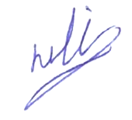 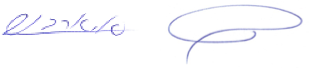 Thank you,Barak Kedem Adv.Arye Arbus Adv.Netanel Rom Adv.Firm of Rom-Arbus-Kedem-Tzur